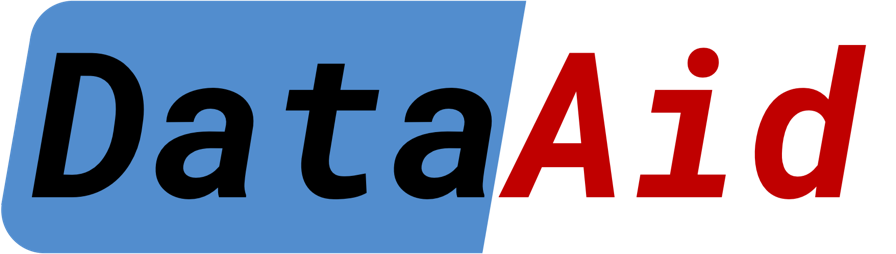 Jan 2021 AgendaMain roomMain roomhttps://swanseauniversity.zoom.us/j/99933081196?pwd=U2xCalVaRmtQREc2Z1hlQ1dPZktmdz09Team Breakout roomsTeam Breakout roomshttps://swanseauniversity.zoom.us/j/99933081196?pwd=U2xCalVaRmtQREc2Z1hlQ1dPZktmdz09Whatever you wantWhatever you wanthttps://swanseauniversity.zoom.us/j/99933081196?pwd=U2xCalVaRmtQREc2Z1hlQ1dPZktmdz0920th January20th January9:009:00Meeting room openMeeting room open9:109:10Welcome to DataAid – Ben & HattieWelcome to DataAid – Ben & Hattie9:159:15Chance to Shine introduction – charity repChance to Shine introduction – charity rep9:309:30Fairtrade introduction – charity repFairtrade introduction – charity rep9:459:45Diana Award introduction – charity repDiana Award introduction – charity rep10:0010:00Breakout into project teamsBreakout into project teams10:0510:05Introduction to the project – Team leads/lead communicatorsIntroduction to the project – Team leads/lead communicators10:1510:15Introduction to the data – Data championsIntroduction to the data – Data champions10:2510:25Brainstorming session – Team leadsBrainstorming session – Team leads11:0011:00Morning tea catch-up – Team leadsMorning tea catch-up – Team leads11:3011:30The work beginsThe work begins13:0013:00Lunch BreakLunch Break14:0014:00Back to workBack to work15:0015:00Afternoon tea catch-up – Team leadsAfternoon tea catch-up – Team leads15:3015:30Continue workingContinue working16:3016:30Diana Award day 1 progress – Eleonora Diana Award day 1 progress – Eleonora 16:4016:40Fairtrade day 1 progress – Vasileios Fairtrade day 1 progress – Vasileios 16:5016:50Chance to Shine day 1 progress – Rhys Chance to Shine day 1 progress – Rhys 17:0017:00End of day 1End of day 120th January Evening20th January Evening18:0018:00Evening SocialEvening Social18:1518:15Quiz - SimonQuiz - Simon19:0019:00Guest Speaker – Jackie ClaytonGuest Speaker – Jackie Clayton21st January21st January9:009:00Good morning – Ben & HattieGood morning – Ben & Hattie9:109:10Breakout into project teamsBreakout into project teams9:159:15Day 2 brainstorm – Team leadsDay 2 brainstorm – Team leads9:459:45After brainstorm catch-up – Team leadsAfter brainstorm catch-up – Team leads10:0010:00Day 2 work beginsDay 2 work begins11:0011:00Morning tea catch-up – Team leads Morning tea catch-up – Team leads 11:3011:30Continue workingContinue working13:0013:00Lunch breakLunch break14:0014:00Back to workBack to work15:0015:00Afternoon tea catch-up – Team leadsAfternoon tea catch-up – Team leads15:3015:30Continue workingContinue working16:3016:30Diana Award final progress – Eleonora Diana Award final progress – Eleonora 16:4016:40Fairtrade final progress – Vasileios Fairtrade final progress – Vasileios 16:5016:50Chance to Shine final progress – Rhys Chance to Shine final progress – Rhys 17:0017:00You are releasedYou are released